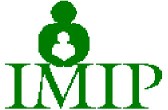 INSTITUTO DE MEDICINA INTEGRAL PROFESSOR FERNANDO FIGUEIRA – IMIPConvênio PRONON NUP: 25000.175626/2020-51Edital Nº 014/2023O INSTITUTO DE MEDICINA INTEGRAL PROFESSOR FERNANDO FIGUEIRA - IMIP, pessoa jurídica de direito privado, sem fins lucrativos. inscrito no CNPJ/MF sob o nº. 10.988.301/0001-29, com sede na Rua dos Coelhos, nº 300, Boa Vista, Recife/PE, através de sua  Presidente Sra. Silvia Rissin, portadora do CPF/MF nº 090.123.704-34 e RG nº 691.813, expedido pela SSP/PE, que, no uso de suas atribuições estatutária,  torna público a realização de Processo Seletivo Simplificado, visando a contratação temporária e a formação do cadastro de reserva de  profissionais docentes para ministrar aulas remotas, necessárias à execução das atividades de ensino previstas no projeto de formação: “TELE-EDUCAÇÃO PERMANENTE PARA PROFISSIONAIS DA REDE DE ATENÇÃO ONCOLÓGICA DO SUS, DIANTE DOS DESAFIOS DA ASSISTÊNCIA NA ERA PÓS PANDEMIA COVID-19”, de acordo com o Termo de Compromisso firmado entre o IMIP e o Ministério da Saúde.A comissão no uso de suas atribuições, prorroga as inscrições do Edital 014/2023, conforme novo Anexo II – Calendário, abaixo discriminado. ANEXO II - CALENDÁRIOOs demais itens do Edital, permanencem inalteradas.Recife, 06 de Abril de 2023José Mendes da SilvaPresidente da CPL do IMIPEventoData/PeríodoLocalInscrição31/03 a 14/04/2023Enviar para e-mail:Etapa 1 - Avaliação curricular17/04 a 21/04/2023Convocação para Etapa 224/04/2023Será enviado um e-mail para o candidato aprovado na etapa 1Etapa 2 – Entrevista 26/04 a 03/05/2023On-lineResultado dos Aprovados05/05/2023SITE  IMIPwww.imip.org.brRecursoAté 09/05/2023plataforma.oncoline@imip.org.br